Jaguar XF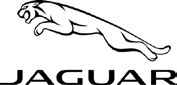  XF	 R-Sport	*Informativne cijene. Molimo kontaktirajte Vašeg ovlaštenog Jaguar trgovca za detaljnu kalkulaciju cijene.*U preporučenu maloprodajnu cijenu je uključen poseban porez na motorna vozila, PDV i svi zavisni troškovi.Zadržava se pravo izmjena specifikacija, boja i cijena opisanih modela i dijelovaopreme bez prethodne obavijesti. Za najnovije informacije uvijek se obratite svojem ovlaštenom Jaguar trgovcu. Cjenik se primjenjuje od 18.05.2015. do objave novog.www.jaguar.hrGrand Auto d.o.o., generalni uvoznik i distributer vozila Land Rover za Republiku Hrvatsku. Ljudevita Posavskog 29, Sesvete, 10360 Zagreb. Tel: 01 3710 580; Fax: 01 3710 585Kralja Držislava 18, 21000 Split. Tel: 021 566-660; Fax: 021 566-6702.2 I4 Td 163Diesel2179 ccmAutomatski - 8120 kW / 163 KS135 g/km290.945 kn2.2 I4 TdDiesel2179 ccmAutomatski - 8147 kW / 200 KS139 g/km312.877 kn2.2 I4 Td 163 R-SportDiesel2179 ccmAutomatski - 8120 kW / 163 KS135 g/km314.179 kn2.2 I4 Td R-SportDiesel2179 ccmAutomatski - 8147 kW / 200 KS139 g/km336.111 kn